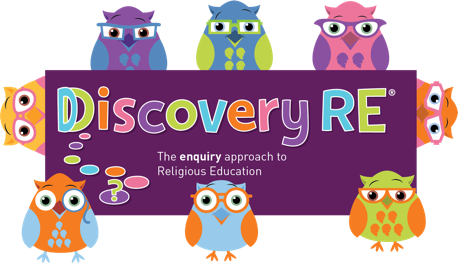 Discovery RE Knowledge Organiser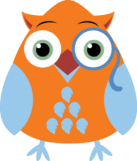 This knowledge organiser is a guide, offering key information to point the teacher in the right direction as to the beliefs underpinning the particular enquiry.The summaries must not be taken as the beliefs of ALL members of the particular religion.© 2020 Discovery RE LtdReligion /Worldview:  ChristianityEnquiry Question:   Is anything ever eternal?Age:   10/11    Year Group: 6 Spring 1  This enquiry focusses on the Christian understanding of eternity and the Christian belief that God’s love for humankind is eternal in that God will never stop loving humanity.This enquiry focusses on the Christian understanding of eternity and the Christian belief that God’s love for humankind is eternal in that God will never stop loving humanity.This enquiry focusses on the Christian understanding of eternity and the Christian belief that God’s love for humankind is eternal in that God will never stop loving humanity.Core Knowledge (see also background information documents)Core Knowledge (see also background information documents)Link to other aspects of beliefPersonal connection / resonanceChristians believe that God’s love for humankind is eternal in that God will never stop loving humanity. Even if they do wrong, they can say sorry and God will forgive them because he loves them.Jesus taught about the concept of heaven twice. In John 14:1-6, he uses the Greek word ‘topos’, which is translated as “place.” For example, he says, “I go to prepare a place for you.” Christians believe it is Jesus’ sacrifice of salvation that makes a forgiven sinner perfect in the eyes of God and then they can enter heaven where they can live eternally being loved by and loving God.Christians believe that God’s love for humankind is eternal in that God will never stop loving humanity. Even if they do wrong, they can say sorry and God will forgive them because he loves them.Jesus taught about the concept of heaven twice. In John 14:1-6, he uses the Greek word ‘topos’, which is translated as “place.” For example, he says, “I go to prepare a place for you.” Christians believe it is Jesus’ sacrifice of salvation that makes a forgiven sinner perfect in the eyes of God and then they can enter heaven where they can live eternally being loved by and loving God.Salvation: God sent Jesus to humanity to die and to be resurrected to allow man to have a pathway back to God where he can live with God for eternity. Do I believe in eternity?What do I think or believe might be eternal?Key Terms and definitionsHistory/ContextImpact on believer/daily lifeSpiral curriculum linkAgape: universal and unconditional love, such as the love for strangers, nature, or GodMessiah: a saviour from God prophesied about in the Old Testament and Jewish Scriptures.Agape is also called charity, as in St Paul’s words in 1 Corinthians 13:13 which are often used in weddings;“and now abideth faith, hope, charity, these three; but the greatest of these is charity”.Agape is defined as the unselfish concern for the welfare of others (links to the belief in loving your neighbour as yourself) so Christians will try to emulate this in their kindness to friends and also charity or helping people they don’t know.Jesus’ talked of a place that Christians would be eternally loved which leads to their belief in heaven.Link with the optional enquiry for Year 6 on the New Covenant.Previous units which cover Agape in Yr2 Autumn 2 and Yr4 Spring 2.Home learning ideas/questions: Do we have any thoughts or beliefs about eternity?Home learning ideas/questions: Do we have any thoughts or beliefs about eternity?Home learning ideas/questions: Do we have any thoughts or beliefs about eternity?Home learning ideas/questions: Do we have any thoughts or beliefs about eternity?